2023-2024МАОУ - Гимназия № 45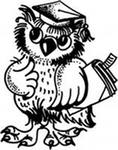 XXII Городской конкурс исследовательских работ«Хочу стать академиком»Бланк для работы жюриСекция ____1_____Член жюри____________________________________________2023-2024МАОУ - Гимназия № 45XXII Городской конкурс исследовательских работ«Хочу стать академиком»Бланк для работы жюриСекция ____1_____Члены жюри:  1. __________________________________________2. __________________________________________3.___________________________________________2023-2024МАОУ - Гимназия № 45XXII Городской конкурс исследовательских работ«Хочу стать академиком»Бланк для работы жюриСекция ____2_____Член жюри____________________________________________2023-2024МАОУ - Гимназия № 45XXII Городской конкурс исследовательских работ«Хочу стать академиком»Бланк для работы жюриСекция ____2_____Члены жюри:  1. __________________________________________2. __________________________________________3.___________________________________________2023-2024МАОУ - Гимназия № 45XXII Городской конкурс исследовательских работ«Хочу стать академиком»Бланк для работы жюриСекция ____3_____Член жюри____________________________________________2023-2024МАОУ - Гимназия № 45XXII Городской конкурс исследовательских работ«Хочу стать академиком»Бланк для работы жюриСекция ____3_____Члены жюри:  1. __________________________________________2. __________________________________________3.___________________________________________2023-2024МАОУ - Гимназия № 45XXII Городской конкурс исследовательских работ«Хочу стать академиком»Бланк для работы жюриСекция ____4_____Член жюри____________________________________________2023-2024МАОУ - Гимназия № 45XXII Городской конкурс исследовательских работ«Хочу стать академиком»Бланк для работы жюриСекция ____4_____Члены жюри:  1. __________________________________________2. __________________________________________3.___________________________________________2023-2024МАОУ - Гимназия № 45XXII Городской конкурс исследовательских работ«Хочу стать академиком»Бланк для работы жюриСекция ____5_____Член жюри____________________________________________2023-2024МАОУ - Гимназия № 45XXII Городской конкурс исследовательских работ«Хочу стать академиком»Бланк для работы жюриСекция ____5_____Члены жюри:  1. __________________________________________2. __________________________________________3.___________________________________________	2023-2024МАОУ - Гимназия № 45XXII Городской конкурс исследовательских работ«Хочу стать академиком»Бланк для работы жюриСекция ____6_____Член жюри____________________________________________2023-2024МАОУ - Гимназия № 45XXII Городской конкурс исследовательских работ«Хочу стать академиком»Бланк для работы жюриСекция ____6_____Члены жюри:  1. __________________________________________2. __________________________________________3.___________________________________________2023-2024МАОУ - Гимназия № 45XXII Городской конкурс исследовательских работ«Хочу стать академиком»Бланк для работы жюриСекция ____7____Член жюри____________________________________________2023-2024МАОУ - Гимназия № 45XXII Городской конкурс исследовательских работ«Хочу стать академиком»Бланк для работы жюриСекция ____7_____Члены жюри:  1. __________________________________________2. __________________________________________3.___________________________________________2023-2024МАОУ - Гимназия № 45XXII Городской конкурс исследовательских работ«Хочу стать академиком»Бланк для работы жюриСекция ____8_____Член жюри____________________________________________2023-2024МАОУ - Гимназия № 45XXII Городской конкурс исследовательских работ«Хочу стать академиком»Бланк для работы жюриСекция ____8_____Члены жюри:  1. __________________________________________2. __________________________________________3.___________________________________________2023-2024МАОУ - Гимназия № 45XXII Городской конкурс исследовательских работ«Хочу стать академиком»Бланк для работы жюриСекция ____9_____Член жюри____________________________________________2023-2024МАОУ - Гимназия № 45XXII Городской конкурс исследовательских работ«Хочу стать академиком»Бланк для работы жюриСекция ____9_____Члены жюри:  1. __________________________________________2. __________________________________________3.___________________________________________2023-2024МАОУ - Гимназия № 45XXII Городской конкурс исследовательских работ«Хочу стать академиком»Бланк для работы жюриСекция ____10_____Член жюри____________________________________________2023-2024МАОУ - Гимназия № 45XXII Городской конкурс исследовательских работ«Хочу стать академиком»Бланк для работы жюриСекция ____10_____Члены жюри:  1. __________________________________________                2. __________________________________________3.___________________________________________2023-2024МАОУ - Гимназия № 45XXII Городской конкурс исследовательских работ«Хочу стать академиком»Бланк для работы жюриСекция ____11_____Член жюри____________________________________________2023-2024МАОУ - Гимназия № 45XXII Городской конкурс исследовательских работ«Хочу стать академиком»Бланк для работы жюриСекция ____11_____Члены жюри:  1. __________________________________________2. __________________________________________3.___________________________________________2023-2024МАОУ - Гимназия № 45XXII Городской конкурс исследовательских работ«Хочу стать академиком»Бланк для работы жюриСекция ____12_____Член жюри____________________________________________2023-2024МАОУ - Гимназия № 45XXII Городской конкурс исследовательских работ«Хочу стать академиком»Бланк для работы жюриСекция ____12_____Члены жюри:  1. __________________________________________2. __________________________________________3.___________________________________________2023-2024МАОУ - Гимназия № 45XXII Городской конкурс исследовательских работ«Хочу стать академиком»Бланк для работы жюриСекция ____13_____Член жюри____________________________________________2023-2024МАОУ - Гимназия № 45XXII Городской конкурс исследовательских работ«Хочу стать академиком»Бланк для работы жюриСекция ____13_____Члены жюри:  1. __________________________________________2. __________________________________________3.___________________________________________2023-2024МАОУ - Гимназия № 45XXII Городской конкурс исследовательских работ«Хочу стать академиком»Бланк для работы жюриСекция ____14_____Член жюри____________________________________________2023-2024МАОУ - Гимназия № 45XXII Городской конкурс исследовательских работ«Хочу стать академиком»Бланк для работы жюриСекция ____14_____Члены жюри:  1. __________________________________________2. __________________________________________3.___________________________________________2023-2024МАОУ - Гимназия № 45XXII Городской конкурс исследовательских работ«Хочу стать академиком»Бланк для работы жюриСекция ____15_____Член жюри____________________________________________2023-2024МАОУ - Гимназия № 45XXII Городской конкурс исследовательских работ«Хочу стать академиком»Бланк для работы жюриСекция ____15_____Члены жюри:  1. __________________________________________2. __________________________________________3.___________________________________________№ОО, классФ.И.участникаТема работыРаскрытие темыСтруктура, логика Исследовательское мастерствоСтиль изложения при защитеКачество оформление работы, презентацияОбщее количество балловНоминация1176, 2Елисеев ГригорийСпектры на страже здоровья человека245, 4Алексеенко АлексейСтатистика в современной жизни и школе3104, 3Тихомирова ЕсенияИнформационный гид-помощник по работе с сайтом гимназии4174, 3Скоморохов ГеоргийОт мутовки до миксера5Согласие - МБольшаков 	ЕвгенийКомпьютерные игры в образовании6138, 3Тетюцких ДемьянВнешний вид автомобиля- это важно или нет?7109, 2Толстова ИринаЧем пишут космонавты8161, 4Фасхиев ТимофейПушка Гаусса — реальность или фантастика?№ОО, классФ.И.участникаТема работыРаскрытие темыСтруктура, логика Исследовательское мастерствоСтиль изложения при защитеКачество оформление работы, презентацияОбщее количество балловНоминация1176, 2Елисеев ГригорийСпектры на страже здоровья человека245, 4Алексеенко АлексейСтатистика в современной жизни и школе3104, 3Тихомирова ЕсенияИнформационный гид-помощник по работе с сайтом гимназии4174, 3Скоморохов ГеоргийОт мутовки до миксера5Согласие - МБольшаков 	ЕвгенийКомпьютерные игры в образовании6138, 3Тетюцких ДемьянВнешний вид автомобиля- это важно или нет?7109, 2Толстова ИринаЧем пишут космонавты8161, 4Фасхиев ТимофейПушка Гаусса — реальность или фантастика?№ОО, классФ.И.участникаТема работыРаскрытие темыСтруктура, логика Исследовательское мастерствоСтиль изложения при защитеКачество оформление работы, презентацияОбщее количество балловНоминация1104, 3Быстров ЮрийСтальные крылья2159, 4Баранов АндрейМаска, искажающая голос35, 1Войня ДаниилКосмическая свалка или в космос с пылесосом432, 2Зараев АртемКак устроен автомобиль5135, 3Васильев МаксимИдеальная игра6197, 4Милюхин ГордейАнимационный познавательный мультфильм в технике стоп-моушен (stop-motion)745, 1Галкина ВасилисаИскусственный интеллект – помощник для школьника8Основная школа №36 г.Макеевка, ДНР, 1Шаповалов МихаилГрамотным быть – модно!№ОО, классФ.И.участникаТема работыРаскрытие темыСтруктура, логика Исследовательское мастерствоСтиль изложения при защитеКачество оформление работы, презентацияОбщее количество балловНоминация1104, 3Быстров ЮрийСтальные крылья2159, 4Баранов АндрейМаска, искажающая голос35, 1Войня ДаниилКосмическая свалка или в космос с пылесосом432, 2Зараев АртемКак устроен автомобиль5135, 3Васильев МаксимИдеальная игра6197, 4Милюхин ГордейАнимационный познавательный мультфильм в технике стоп-моушен (stop-motion)745, 1Галкина ВасилисаИскусственный интеллект – помощник для школьника8Основная школа №36 г.Макеевка, ДНР, 1Шаповалов МихаилГрамотным быть – модно!№ОО, классФ.И.участникаТема работыРаскрытие темыСтруктура, логика Исследовательское мастерствоСтиль изложения при защитеКачество оформление работы, презентацияОбщее количество балловНоминация1МАОУ № СОШ 55» г. Пермь, 2Никитин Мирослав«Кто сказал «МЯУ», или 10 правил ухода за пушистиками»2176, 3Семенов ГлебГенеалогическое древо моей семьи347, 4 Яворский ГригорийПисьмо в конверте440Филонов ДмитрийБадминтон - лекарство для глаз5173, 4 Попыванова ДарьяРаспознавание лжи по жестам, мимике и голосу человека684, 2  Дресвянкина ТаисияМы общаемся, а значит мы-живём716, 4 Казаков ДемидКак полюбить читать8181, 2 Обломова МарияКак сделать жизнь моей бабушки долгой и счастливой№ОО, классФ.И.участникаТема работыРаскрытие темыСтруктура, логика Исследовательское мастерствоСтиль изложения при защитеКачество оформление работы, презентацияОбщее количество балловНоминация1МАОУ № СОШ 55» г. Пермь, 2Никитин Мирослав«Кто сказал «МЯУ», или 10 правил ухода за пушистиками»2176, 3Семенов ГлебГенеалогическое древо моей семьи347, 4 Яворский ГригорийПисьмо в конверте440Филонов ДмитрийБадминтон - лекарство для глаз5173, 4 Попыванова ДарьяРаспознавание лжи по жестам, мимике и голосу человека684, 2  Дресвянкина ТаисияМы общаемся, а значит мы-живём716, 4 Казаков ДемидКак полюбить читать8181, 2 Обломова МарияКак сделать жизнь моей бабушки долгой и счастливой№ОО, классФ.И.участникаТема работыРаскрытие темыСтруктура, логика Исследовательское мастерствоСтиль изложения при защитеКачество оформление работы, презентацияОбщее количество балловНоминация1173, 4Василенко София,Вильгельм АленаСленг в речи современного подростка241, 3Захаров  ТимофейИгра, как способ знакомства с историей Великой Победы. Мамаев Курган.3МАОУ № СОШ 55» г. Пермь, 2Кайсин ФедорПочему люди говорят на разных языках447, 2Дерябин ДмитрийПрогулка по Санкт-Петербургу5104, 4Горских  МихаилПрошлое и настоящее Мельковской слободы64, 1Гультяев АрсенийБлошиный рынок - музей под открытым небом794Гриднева СофияИстория красок818, 1Крохмаль МихаилСказки-шумелки№ОО, классФ.И.участникаТема работыРаскрытие темыСтруктура, логика Исследовательское мастерствоСтиль изложения при защитеКачество оформление работы, презентацияОбщее количество балловНоминация1173, 4Василенко София,Вильгельм АленаСленг в речи современного подростка241, 3Захаров  ТимофейИгра, как способ знакомства с историей Великой Победы. Мамаев Курган.3МАОУ № СОШ 55» г. Пермь, 2Кайсин ФедорПочему люди говорят на разных языках447, 2Дерябин ДмитрийПрогулка по Санкт-Петербургу5104, 4Горских  МихаилПрошлое и настоящее Мельковской слободы64, 1Гультяев АрсенийБлошиный рынок - музей под открытым небом794Гриднева СофияИстория красок818, 1Крохмаль МихаилСказки-шумелки№ОО, классФ.И.участникаТема работыРаскрытие темыСтруктура, логика Исследовательское мастерствоСтиль изложения при защитеКачество оформление работы, презентацияОбщее количество балловНоминация194Байларова АлександраИллюзии среди нас2178, 1Яранцева ВикторияКрасногорская жемчужина3173, 3Грабок АлександрТ-34. Танк-легенда4175, 4Мешавкина АлесяМой родной край. 90-летие Свердловской области55, 4Томилова ЕлизаветаГлина как основа китайских ремесел6МАОУ № СОШ 55» г. Пермь, 3Старков МатвейИсчезнувшие профессии743, 2Ханина Софья,Заплатина АлисаПо «следам» Бажовских сказов8165, 4Темирова АннаСемь чудес Екатеринбурга№ОО, классФ.И.участникаТема работыРаскрытие темыСтруктура, логика Исследовательское мастерствоСтиль изложения при защитеКачество оформление работы, презентацияОбщее количество балловНоминация194Байларова АлександраИллюзии среди нас2178, 1Яранцева ВикторияКрасногорская жемчужина3173, 3Грабок АлександрТ-34. Танк-легенда4175, 4Мешавкина АлесяМой родной край. 90-летие Свердловской области55, 4Томилова ЕлизаветаГлина как основа китайских ремесел6МАОУ № СОШ 55» г. Пермь, 3Старков МатвейИсчезнувшие профессии743, 2Ханина Софья,Заплатина	АлисаПо «следам» Бажовских сказов8165, 4Темирова АннаСемь чудес Екатеринбурга№ОО, классФ.И.участникаТема работыРаскрытие темыСтруктура, логика Исследовательское мастерствоСтиль изложения при защитеКачество оформление работы, презентацияОбщее количество балловНоминация191, 3Соколов ИванАвиация в названии улиц Чкаловского района города Екатеринбурга218, 4ЭккертАлександрА.К.Денисов-Уральский – сын и гордость Урала316, 3Домрачев Иван, Пономарев АртемийКрасоты Урала443, 1Королькова-Субботкина ВарвараМой любимый дендропарк5МАОУ «Верхнедубровская СОШ», 2ФоминСергейПо следам П.П. Бажова647, 3Мурашев МаксимТайна озера Тальков Камень779,4 Котелевская ДарьяНастольная игра Мемо: "Достопримечательности города Верхняя Салда "8175,3Углов ВладиславТрудовая династия моей семьи№ОО, классФ.И.участникаТема работыРаскрытие темыСтруктура, логика Исследовательское мастерствоСтиль изложения при защитеКачество оформление работы, презентацияОбщее количество балловНоминация191, 3Соколов ИванАвиация в названии улиц Чкаловского района города Екатеринбурга218, 4Эккерт АлександрА.К.Денисов-Уральский – сын и гордость Урала316, 3Домрачев Иван, Пономарев АртемийКрасоты Урала443, 1Королькова-Субботкина	ВарвараМой любимый дендропарк5МАОУ «Верхнедубровская СОШ», 2ФоминСергейПо следам П.П. Бажова647, 3Мурашев МаксимТайна озера Тальков Камень779,4 Котелевская ДарьяНастольная игра Мемо: "Достопримечательности города Верхняя Салда "8175,3Углов ВладиславТрудовая династия моей семьи№ОО, классФ.И.участникаТема работыРаскрытие темыСтруктура, логика Исследовательское мастерствоСтиль изложения при защитеКачество оформление работы, презентацияОбщее количество балловНоминация140Лисиченко	АлинаЗабытый Екатеринбург2174, 3Фарленкова АнастасияТерем уральских чудес3178, 4Гузанин АртёмВолшебные краски природы422, 4Султанов РусланИнтерактивная игра «Екатеринбург 300»5128,3Баранцев ВячеславРост и развитие щенка породы Джек – рассел – терьер в первый месяц жизни625,3Замахаев Богдан«Иллюзия – обман зрения»784, 3Михеев КонстантинПочувствуйте разницу!Шариковые ручки – это больше, чем корпус и наконечник8175,3Лебецкая-Пищикова ИринаАлоэ-домашний целитель№ОО, классФ.И.участникаТема работыРаскрытие темыСтруктура, логика Исследовательское мастерствоСтиль изложения при защитеКачество оформление работы, презентацияОбщее количество балловНоминация140Лисиченко	АлинаЗабытый Екатеринбург2174, 3Фарленкова АнастасияТерем уральских чудес3178, 4Гузанин АртёмВолшебные краски природы422, 4Султанов РусланИнтерактивная игра «Екатеринбург 300»5128,3Баранцев ВячеславРост и развитие щенка породы Джек – рассел – терьер в первый месяц жизни625,3Замахаев Богдан«Иллюзия – обман зрения»784, 3Михеев КонстантинПочувствуйте разницу!Шариковые ручки – это больше, чем корпус и наконечник8175,3Лебецкая-Пищикова ИринаАлоэ-домашний целитель№ОО, классФ.И.участникаТема работыРаскрытие темыСтруктура, логика Исследовательское мастерствоСтиль изложения при защитеКачество оформление работы, презентацияОбщее количество балловНоминация168, 4Быстрицкий ЕвгенийЭКОДУК и его роль в современном мире2130, 3Булдыгин ЛевВлияние гаджетов на здоровье человека34, 4Яровой ВалерийИсследование содержания йода в продуктах питания4104, 2Горбатова АнастасияРодник - источник жизни. Благоустройство источника чистой воды - Потопаевского ключика.5115,4Онучин ПавелИзучение муравьев в домашнем формикарии6145, 4Антипова ВероникаВторичная переработка пластика в домашних условиях7174, 4Суровцев МихаилТеплая грядка для клубники869,2 Сухарев МатвейВырастим дуб вместе                                              №ОО, классФ.И.участникаТема работыРаскрытие темыСтруктура, логика Исследовательское мастерствоСтиль изложения при защитеКачество оформление работы, презентацияОбщее количество балловНоминация168, 4Быстрицкий ЕвгенийЭКОДУК и его роль в современном мире2130, 3Булдыгин ЛевВлияние гаджетов на здоровье человека34, 4Яровой ВалерийИсследование содержания йода в продуктах питания4104, 2Горбатова АнастасияРодник - источник жизни. Благоустройство источника чистой воды - Потопаевского ключика.5115,4Онучин ПавелИзучение муравьев в домашнем формикарии6145, 4Антипова ВероникаВторичная переработка пластика в домашних условиях7174, 4Суровцев МихаилТеплая грядка для клубники869,2 Сухарев МатвейВырастим дуб вместе                                              №ОО, классФ.И.участникаТема работыРаскрытие темыСтруктура, логика Исследовательское мастерствоСтиль изложения при защитеКачество оформление работы, презентацияОбщее количество балловНоминация169,2Звонарёва ЭлинаМорская болезнь                                                      2151, 4Гаранчук АртёмМои аквариумные рыбки34, 4Немиров ЕгорИсследование взаимосвязи между технологией изготовления чая из листьев малины и наличием витамина С413Фатнев  ПётрВлияние уровня кислотности (ph) напитков на здоровье человека582, 3Ванин ЕгорВыведение бабочек в домашних условиях6104, 3Семёнова МаринаПтицы Среднего Урала: изучаю и помогаю7Согласие - МФахрутдинов ДавлатВыведение цыплят в домашнеих условиях с помощью инкубатора8128, 1Калинина ВиолеттаЭкологическое воспитание в моей семье№ОО, классФ.И.участникаТема работыРаскрытие темыСтруктура, логика Исследовательское мастерствоСтиль изложения при защитеКачество оформление работы, презентацияОбщее количество балловНоминация169,2Звонарёва ЭлинаМорская болезнь                                                      2151, 4Гаранчук АртёмМои аквариумные рыбки34, 4Немиров ЕгорИсследование взаимосвязи между технологией изготовления чая из листьев малины и наличием витамина С413Фатнев ПётрВлияние уровня кислотности (ph) напитков на здоровье человека582, 3Ванин ЕгорВыведение бабочек в домашних условиях6104, 3Семёнова МаринаПтицы Среднего Урала: изучаю и помогаю7Согласие - МФахрутдинов ДавлатВыведение цыплят в домашнеих условиях с помощью инкубатора8128, 1Калинина ВиолеттаЭкологическое воспитание в моей семье№ОО, классФ.И.участникаТема работыРаскрытие темыСтруктура, логика Исследовательское мастерствоСтиль изложения при защитеКачество оформление работы, презентацияОбщее количество балловНоминация14, 3Шмелёв НиколайЭкодом для чеков (Как сделать Екатеринбург чище).2176, 4Хаммадиярова МиланаМикрозелень - большая польза маленьких растений3МАОУ «Верхнедубровская СОШ», 1Федотова ЮлияЖизнь среднеазиатской черепахи в домашних условиях4181, 4Носова ОльгаРазличные способы культивирования картофеля591, 3Подшивалов ЗахарДомик для насекомых как экологический объект на садовом участке669,3Шерстюгов Савелий Гальванопластика как метод сохранения листьев  748,4Пушкарева АнастасияХочу, чтобы крыса стала умнее. Развитие интеллекта декоративных крыс.8Согласие - МЛитвинов АлександрБожья коровка: от яйца до имаго№ОО, классФ.И.участникаТема работыРаскрытие темыСтруктура, логика Исследовательское мастерствоСтиль изложения при защитеКачество оформление работы, презентацияОбщее количество балловНоминация14, 3Шмелёв НиколайЭкодом для чеков (Как сделать Екатеринбург чище)2176, 4Хаммадиярова МиланаМикрозелень - большая польза маленьких растений3МАОУ «Верхнедубровская СОШ», 1Федотова ЮлияЖизнь среднеазиатской черепахи в домашних условиях4181, 4Носова ОльгаРазличные способы культивирования картофеля591, 3Подшивалов ЗахарДомик для насекомых как экологический объект на садовом участке669,3Шерстюгов СавелийГальванопластика как метод сохранения листьев  748,4Пушкарева АнастасияХочу, чтобы крыса стала умнее. Развитие интеллекта декоративных крыс.8Согласие - МЛитвинов	АлександрБожья коровка: от яйца до имаго№ОО, классФ.И.участникаТема работыРаскрытие темыСтруктура, логика Исследовательское мастерствоСтиль изложения при защитеКачество оформление работы, презентацияОбщее количество балловНоминация169,3Потапова АринаУдивительная глина                                                 2143,4Дятлов Алексей Эти удивительные грибы                                                  3184,3Рагозина ЕваКофе будешь?                                                                       411,2 Малышкин СавелийЖизненный цикл бабочки                                                563,3Кузнецова АннаМусор среди нас или мы среди мусора?                               640,Молокитин	МакарДерево на службе человека7Согласие - ММанелюк ПлатонОткуда в хлебе дырочки8109,3Корякин КонстантинКак быстро растут грибы?932,2Крамар ВалерияВред пластиковых бутылочек для воды№ОО, классФ.И.участникаТема работыРаскрытие темыСтруктура, логика Исследовательское мастерствоСтиль изложения при защитеКачество оформление работы, презентацияОбщее количество балловНоминация169,3Потапова АринаУдивительная глина                                                 2143,4Дятлов АлексейЭти удивительные грибы                                                  3184,3Рагозина ЕваКофе будешь?                                                                       411,2 Малышкин СавелийЖизненный цикл бабочки                                                563,3Кузнецова АннаМусор среди нас или мы среди мусора?                               640,Молокитин	МакарДерево на службе человека7Согласие - ММанелюк ПлатонОткуда в хлебе дырочки8109,3Корякин КонстантинКак быстро растут грибы?932,2Крамар ВалерияВред пластиковых бутылочек для воды№ОО, классФ.И.участникаТема работыРаскрытие темыСтруктура, логика Исследовательское мастерствоСтиль изложения при защитеКачество оформление работы, презентацияОбщее количество балловНоминация1141, 4Ящук	ЕлизаветаМармелад-моё любимое лакомство!                              248, 3Арефьев	НикитаУсилитель звука для мобильных устройств                  3184, 3Тройненко	АлександраДышите глубже!                                                             486, 4Поздняков ДаниилСахарный кристалл в домашних условиях54,3Лаптева АннаСыр своими руками675,3Осипов ГригорийФонтаны Екатеринбурга "Водопад знаний"7174,4Годин ТрофимПластилин своими руками8Согласие - МКотова	Маргарита	Домашнее сыроварение№ОО, классФ.И.участникаТема работыРаскрытие темыСтруктура, логика Исследовательское мастерствоСтиль изложения при защитеКачество оформление работы, презентацияОбщее количество балловНоминация1141, 4Ящук	ЕлизаветаМармелад-моё любимое лакомство!                              248, 3Арефьев	НикитаУсилитель звука для мобильных устройств                  3184, 3Тройненко	АлександраДышите глубже!                                                             486, 4Поздняков ДаниилСахарный кристалл в домашних условиях54,3Лаптева АннаСыр своими руками675,3Осипов ГригорийФонтаны Екатеринбурга "Водопад знаний"7174,4Годин ТрофимПластилин своими руками8Согласие - МКотова	Маргарита	Домашнее сыроварение№ОО, классФ.И.участникаТема работыРаскрытие темыСтруктура, логика Исследовательское мастерствоСтиль изложения при защитеКачество оформление работы, презентацияОбщее количество балловНоминация169,3Ерыпалов СергейДом для совы                                                            28, Белоглазов 	ИванЖизнь муравьёв в природе и дома.362Овчинников ГлебБолезни голубей и их опасность для человека48Потапов МихаилРегиональное краеведение5178,4Раков ВладимирКак сохранить жизнь срезанным цветам?6167,4Безруков ЕгорСлезы. Плакать хорошо или плохо?767,2Ушенина АннаОсторожно, сахар!866,4Цебаев АлександрЖевательная резинка: вред или польза9МАОУ № СОШ 55» г. Пермь, 1Гладышев ЛевСветофоры в большом городе№ОО, классФ.И.участникаТема работыРаскрытие темыСтруктура, логика Исследовательское мастерствоСтиль изложения при защитеКачество оформление работы, презентацияОбщее количество балловНоминация169,3Ерыпалов СергейДом для совы                                                            28, Белоглазов 	ИванЖизнь муравьёв в природе и дома.362Овчинников ГлебБолезни голубей и их опасность для человека48Потапов МихаилРегиональное краеведение5178,4Раков ВладимирКак сохранить жизнь срезанным цветам?6167,4Безруков ЕгорСлезы. Плакать хорошо или плохо?767,2Ушенина АннаОсторожно, сахар!866,4Цебаев АлександрЖевательная резинка: вред или польза9МАОУ № СОШ 55» г. Пермь, 1Гладышев ЛевСветофоры в большом городе№ОО, классФ.И.участникаТема работыРаскрытие темыСтруктура, логика Исследовательское мастерствоСтиль изложения при защитеКачество оформление работы, презентацияОбщее количество балловНоминация113Емельянова ВераШкольная форма как повседневный стиль2138,3Овсянников ИванПростые полезные изобретения своими руками или Я – Самоделкин3МАОУ «Верхнедубровская СОШ»Кюйц Мария, 3Ткацкое искусство427,2Чашихина КамиллаИстория развития русского языка: как он стал великим и могучим5109,3Вершинина МаринаКак сделать клей дома?6197,4Михалькова ДаринаКалейдоскоп. Магия зеркал и горсточка осколков786,4Глазунов КириллЕсть ли магия и секреты в фонтанах?816,4Лещенко Валерия«Сорока – осязаемая красота»№ОО, классФ.И.участникаТема работыРаскрытие темыСтруктура, логика Исследовательское мастерствоСтиль изложения при защитеКачество оформление работы, презентацияОбщее количество балловНоминация113Емельянова ВераШкольная форма как повседневный стиль2138,3Овсянников ИванПростые полезные изобретения своими руками или Я – Самоделкин3МАОУ «Верхнедубровская СОШ»Кюйц Мария, 3Ткацкое искусство427,2Чашихина КамиллаИстория развития русского языка: как он стал великим и могучим5109,3Вершинина МаринаКак сделать клей дома?6197,4Михалькова ДаринаКалейдоскоп. Магия зеркал и горсточка осколков786,4Глазунов КириллЕсть ли магия и секреты в фонтанах?816,4Лещенко Валерия«Сорока – осязаемая красота»№ОО, классФ.И.участникаТема работыРаскрытие темыСтруктура, логика Исследовательское мастерствоСтиль изложения при защитеКачество оформление работы, презентацияОбщее количество балловНоминация1141, 4Ряднов	ДмитрийМои краски                                                                        2108, 4Корнева	ЕкатеринаСовременное увлечение - слайм316,4Кухарь Артем«Выращивание креветок в домашних условиях»432,4Каримова ВарвараВторая жизнь бумаги545, 1Силачева УльянаВлияние сна 610, 3Козин АлександрИзготовление бумаги722,3Шешотова Екатерина Книга рецептов 3В831,3Смирнягина
Татьяна«Мой первый торт».9135,4Соболекова АлёнаМультипликационный герой№ОО, классФ.И.участникаТема работыРаскрытие темыСтруктура, логика Исследовательское мастерствоСтиль изложения при защитеКачество оформление работы, презентацияОбщее количество балловНоминация1141, 4Ряднов	ДмитрийМои краски                                                                        2108, 4Корнева	ЕкатеринаСовременное увлечение - слайм316,4Кухарь Артем«Выращивание креветок в домашних условиях»432,4Каримова ВарвараВторая жизнь бумаги545, 1Силачева УльянаВлияние сна 610, 3Козин АлександрИзготовление бумаги722,3Шешотова Екатерина Книга рецептов 3В831,3Смирнягина
Татьяна«Мой первый торт».9135,4Соболекова АлёнаМультипликационный герой